INDICAÇÃO Nº    /2019Sugere ao Executivo a troca de lâmpadas e a melhoria na iluminação na Rua Ponte Ribeiro, na escadaria atrás da Igreja Nossa Senhora de Fátima, Bairro de Fátima, Niterói.Indico à Mesa, na forma regimental, ouvido o Doutor do Plenário, que envie ofício ao Exmo. Prefeito, Senhor Rodrigo Neves, solicitando a Ilma. Secretária Municipal de Conservação e Serviços Públicos - SECONSER, Sra. Dayse Nogueira Monassa, a troca de lâmpadas e a melhoria na iluminação na Rua Ponte Ribeiro, na escadaria atrás da Igreja Nossa Senhora de Fátima, Bairro de Fátima, Niterói.JUSTIFICATIVAA presente proposição visa atender a solicitação de munícipes residentes no bairro e proximidades. A iluminação pública é essencial à qualidade de vida nos centros urbanos, atuando como instrumento de cidadania, permitindo aos habitantes desfrutar, plenamente, do espaço público no período noturno. Por todo o exposto, justifica-se a presente indicação. Niterói, 19 de Setembro de 2019.__________________________________VEREADOR RICARDO EVANGELISTA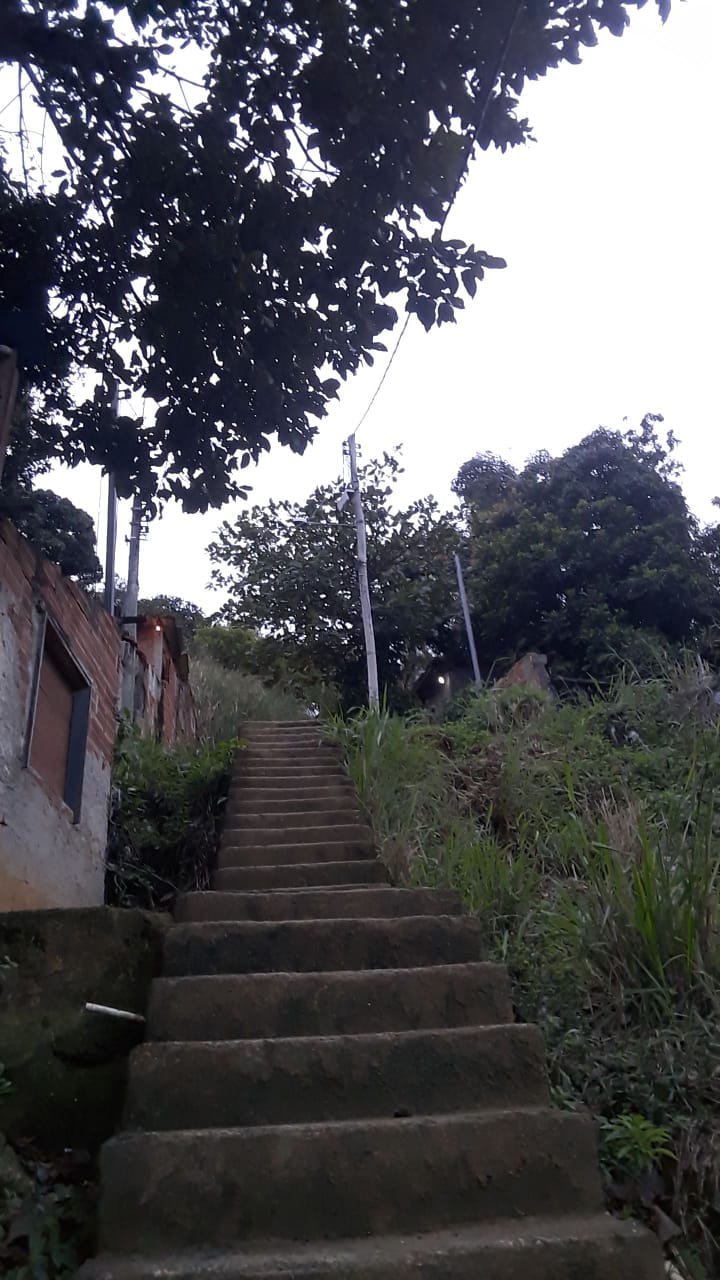 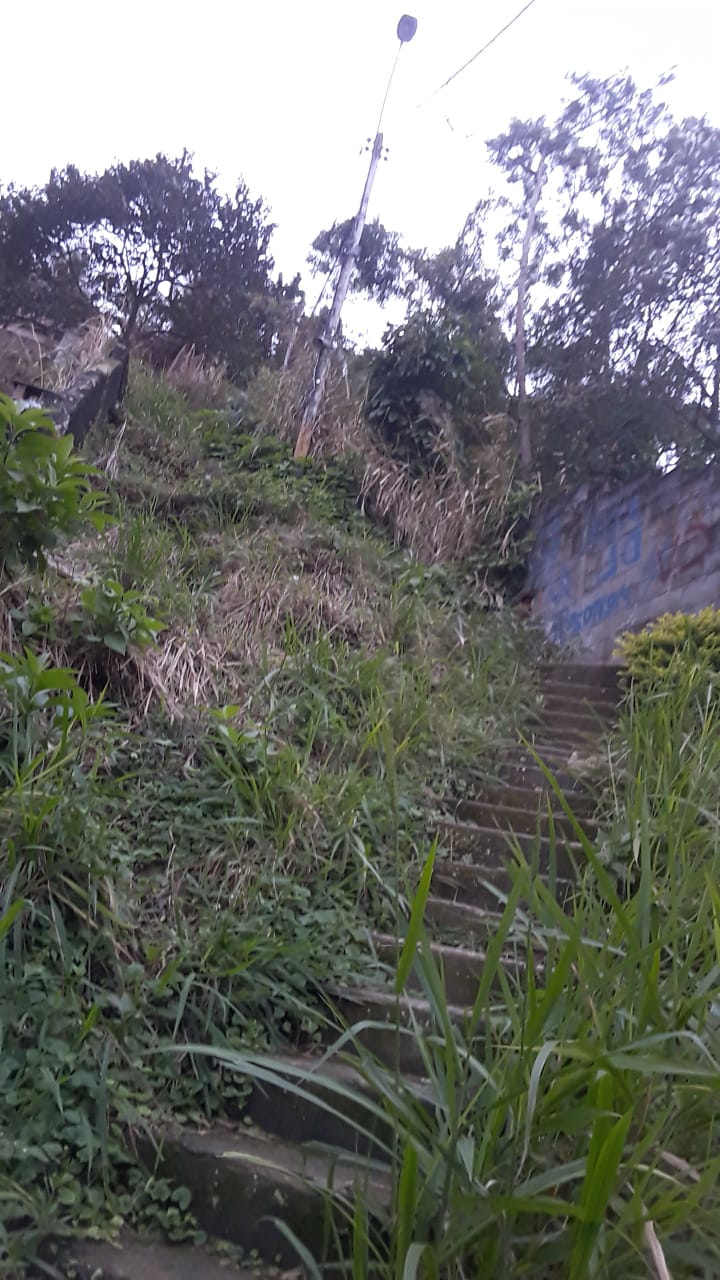 